                                                                                 Консультация для родителей: "Безопасность детей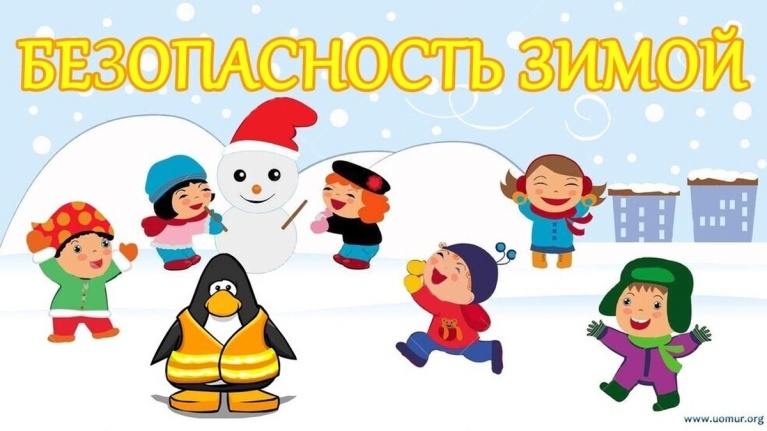                                                                                       в зимний период».Зима – пора интересных дел, новых впечатлений. Чтобы избежать непредвиденных ситуаций с детьми в зимнее время, убедительно просим Вас позаботиться о безопасности ваших детей.Помните, что в это время значительно увеличивается риск уличного и бытового травматизма.Правила безопасной прогулкиНаденьте ребенку шапку, шарф, варежки и застегните куртку, не выходя из дома, чтобы холодный воздух не проник под одежду.Если вы вместе с ним на улице, следите за тем, чтобы он не бегал и не толкал других детей, объясните ему, что можно получить травмы.Объясните, что при игре в снежки нельзя их бросать их в голову.Расскажите ребенку, что нельзя есть снег и грызть сосульки, а также облизывать металлические поверхности.Не позволяйте ему прыгать в сугроб, ведь под снегом могут быть разбитые бутылки, камни, мусор.Безопасное катание на горкахРасскажите ребенку, что на горках нужно вести себя аккуратно и дисциплинированно, соблюдать очередь при спуске.Убедитесь в безопасности горки сами, перед катанием внимательно изучите местность. Проследите за тем, чтобы горку не перекрывали деревья, кусты, столбы уличного освещения или заборы.Запретите ребенку кататься с горок, которые расположены рядом с дорогой, водоёмом.Безопасное катание на «ватрушках»Для «ватрушек» нельзя выбирать горки с уклоном больше 20 градусов.Садиться в «ватрушку» нужно, как на стул - откинуться назад и согнуть ноги в коленях.Не надо также связывать «ватрушки» паровозиком: если перевернется одна, то же произойдет и с остальными.Перед началом катания нужно убедиться в отсутствии по ходу движения деревьев, камней, заборов и других препятствий.Дети не должны кататься с горок бесконтрольно.УВАЖАЕМЫЕ РОДИТЕЛИ!Наступают  зимние каникулы  – пора отдыха детей, интересных дел, новых впечатлений. У вашего ребенка появится  больше свободного времени для приключений и ребяческих фантазий, а у вас – забот и тревог за их безопасность. Чтобы избежать непредвиденных ситуаций с детьми, убедительно просим вас позаботиться  о безопасности ваших детей. Помните, что в это время значительно увеличивается риск уличного и бытового травматизма. Организуйте веселые каникулы своим детям.Рекомендации по безопасности при организации и проведении новогодних праздников:запрещается применять свечи и хлопушки, устраивать фейерверки и другие световые пожароопасные эффекты, которые могут привести к пожару;запрещается использование пиротехнических средств (петард, фейерверков);запрещается одевать детей в костюмы из легкогорючих материалов;запрещается оставлять одних детей без присмотра.воспитатели: Попова Т.Н.       Овчинникова С.А.